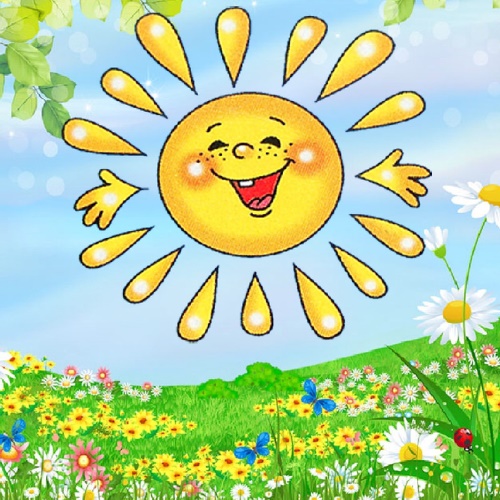                   Конспект ООД в средней группе . Аппликация из листьев «Солнышко на траве». Подготовила и провела воспитатель МДОУ «Детский сад №127» Зараковская И.ЮЗадачи: учить задумывать изображения, подчинять замыслу последующую работу;учить составлять целое из частей;развивать чувство цвета, формы ритма;развивать мышление;совершенствовать умение отгадывать загадки;формировать бережное отношение к природе;развивать слуховое произвольное внимание.Материалы, оборудование: картинки с изображением мать-и-мачехи, одуванчика, солнышка, игрушка-пчёлка, засушенные листья, картон зеленого цвета, запись музыки П. И. Чайковского «Вальс цветов», Римского-Корсакова «Полёт шмеля», кисти для клея, салфетки, клеёнки, подставки для кистей, клей.Ход деятельности.Звучит музыка Римского-Корсакова «Полет шмеля».В. Дети, как вы думаете, кто это к нам спешит?Д. *Варианты ответов*.Влетает пчелка, здоровается, жужжит, волнуется.В. Что ты так волнуешься, что случилось? П. Когда я летела над травкой, я увидела очень красивый цветок, но я не знаю, как он называется. В. Пчелка, а ты опиши цветок, может ребята догадаются, как он называется.П. Желтенький цветочек     Так похож на солнце     Что ему наверное     Солнце улыбнется!Д. Одуванчик, мать-и-мачеха, ….В. Разные ответы. Иногда только по описанию очень трудно узнать предмет. Нужно на него посмотреть. У меня есть фото цветов, которые похожи на солнышко. Вот они. Какой цветок ты видела, пчелка? *пчелка показывает на мать-и-мачеху*В. Дети, как называет этот цветок?Д. Мать-и-мачеха.В. А он правда похож на солнце? Чем?Д. Формой, цветом.П. Вот спасибо, ребята! Теперь расскажу своим друзьям пчелкам, какой цветок я видела. А вас ребята, я хочу отблагодарить за помощь. Вы любите играть? Давайте поиграем в мою любимую игру «День и ночь».ПИ «День и ночь» (с родителями)Родители-цветочки, дети-пчелки. Пока звучит музыка (Вальс цветов) дети летают вокруг цветов, цветы качаются в такт музыке. Музыка кончается (ночь), дети приседают около родителей. Игра повторяется несколько раз.После игры дети собираются в кружок около пчелки и воспитателя.В. Спасибо, пчелка! Ты так хорошо играла с ребятами, мы тоже хотим тебя отблагодарить. Дети, как можно порадовать пчёлку? Что ты больше всего любишь? П. Цветочки!В. Давайте сделаем для пчелки и её друзей много цветов. Из чего их можно сделать? Д. *Варианты ответов*В. Предлагаю сделать цветочки из засушенных листьев. Дети садятся за столы.В. Посмотрите на образец, из каких частей состоит цветок? Д. Серединка-маленький листок, лепестки-листья круглой или овальной формы.В. Перед работой разомнем пальчики.Пальчиковая гимнастика «Цветок».Будит солнышко цветочек«Просыпайся-ка, дружочек»Раз, два, три, четыре, пять-Новый день пришел опять.А как вечер опустился-Спать цветок заторопился.Раз, два, три, четыре, пятьЗавтра с солнышком вставать.В. Возьмите с подноса нужные листочки и разложите их в виде цветка на зеленом фоне. Приклейте листья.Самостоятельная деятельность детей под музыку Чайковского «Вальс цветов»Готовые работы дети показывают друг другу, пчелке, родителям.П. Какие замечательные получились цветы. Целая полянка. Я так рада, спасибо! Сейчас вам что-то принесу.*Приносит корзинку, а в ней баночка мёда, закрытая салфеткой*В. Пчелка приготовила вам сюрприз. Как вы думаете, что она принесла? Д. *Варианты ответов*В. Сейчас узнаем, закройте глазки.*Дети и родители с закрытыми глазами пробуют и угадывают, что принесла пчелка*П. Понравилось вам моё угощение? А мне пора, до свидания!В. Дети, что вам особенно запомнилось, понравилось на нашем занятии?В. А вам, родители?Наше занятие закончено, до свидания!